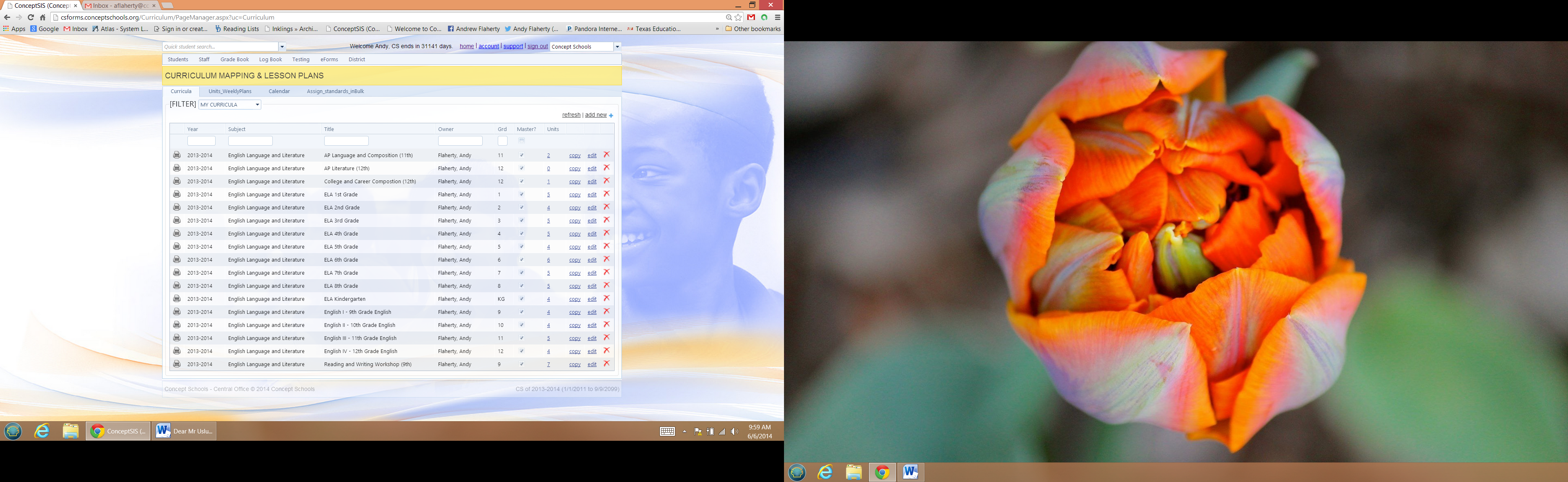 All ELA core classes are listed under the grade level taught.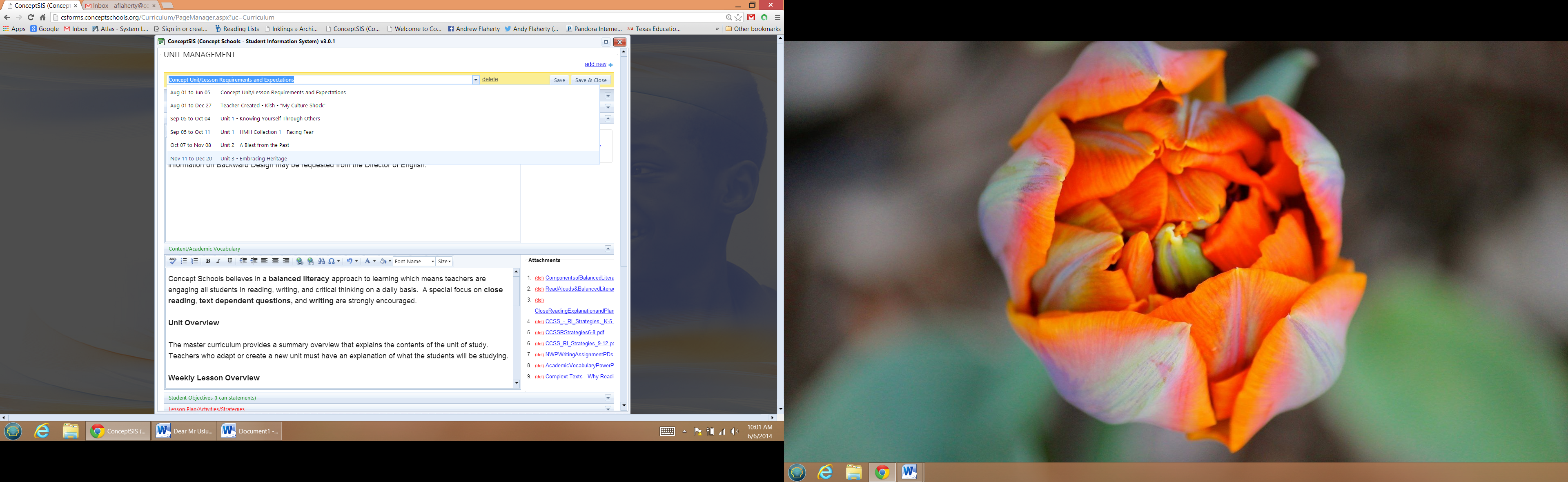 Open the grade level and you can see the Master Units there.Keep in mind that Directors are working to add units up until the end of July.  If you copy them now you might not have all of them and will need to go back and repeat the process.  